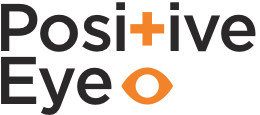 Model of Literacy Lesson: Practising reading high frequency wordsOriginal lesson planAdapted lesson plan to enable access by BrailleResourcesBetween five and eight high-frequency words, written on individual cardsthe and a said toProcedureDisplay a word card.Point to each letter in the word as the children sound-talk the letters (as far as ispossible with tricky words) and read the word.Say a sentence using the word, slightly emphasising the word.Repeat 1–3 with each word card.Display each word again, and repeat the procedure more quickly but without giving a sentence.Repeat once more, asking the children to say the word without sounding it out.ResourcesBetween five and eight high-frequency words, including de-codable and tricky words, written on individual cards in Braille.Word board with Velcro to attach word cards too.Word sheets with the same word written out three timese.g. the the theand and anda a asaid said said to to toProcedureDisplay a word card on word board.Ask child to sound talk the letters and read the wordSay a sentence using the word, slightly emphasising the word.Repeat above with each word card.Ask child to read a line of the specific high frequency word,  sounding the word out e.g. the the theAsk the child to say the words without sounding out.